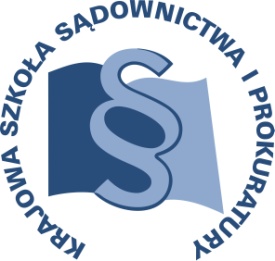 OSU-II.401.	226.7.2017					Lublin, 13 kwietnia 2018 r.K12/F/18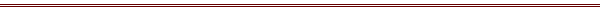 P R O G R A MSZKOLENIA DLA SĘDZIÓW, ASESORÓW SĄDOWYCH I REFERENDARZY ORZEKAJĄCYCH W WYDZIAŁACH KARNYCH ORAZ PROKURATORÓW I ASESORÓW PROKURATURY z obszaru apelacji/regionu łódzkiegoTEMAT SZKOLENIA:„Postępowanie wykonawcze w sprawach karnych – zagadnienia wybrane”DATA I MIEJSCE:21 czerwca 2018 r.		Prokuratura Regionalna w Łodzi					Sala konferencyjna nr 36ul. Piotrkowska 151 90-950 ŁódźORGANIZATOR:Krajowa Szkoła Sądownictwa i ProkuraturyOśrodek Szkolenia Ustawicznego i Współpracy Międzynarodowejul. Krakowskie Przedmieście 62, 20 - 076 Lublintel. 81 440 87 10OSOBY ODPOWIEDZIALNE ZE STRONY ORGANIZATORA:merytorycznie:			organizacyjnie:sędzia dr Janusz Konecki 		główny specjalista Magdalena Mitrut-Mełgieśtel. 81 458 37 58 			tel. 81 458 37 46e-mail: j.konecki@kssip.gov.pl 	e-mail: m.mitrut@kssip.gov.pl WYKŁADOWCY:Wojciech Sych 	dr nauk prawnych, sędzia Sądu Okręgowego w Poznaniu.Zajęcia prowadzone będą w formie seminarium.PROGRAM SZCZEGÓŁOWYCZWARTEK		21 czerwca 2018 r.9.00 – 11.15 	Zarządzenie wykonania kary pozbawienia wolności (wybrane zagadnienia) oraz zamiana na karę wolnościową.	Odroczenie i warunkowe zawieszenie wykonania kary pozbawienia wolności.	Prowadzenie – Wojciech Sych11.15 – 11.30		przerwa 11.30 – 13.00	Wykonywanie sekwencji kar.	Prowadzenie – Wojciech Sych13.00 – 13.30		przerwa13.30 – 15.45 		Wykonywanie kary ograniczenia wolności. 		Wykonywanie środków zabezpieczających.	Prowadzenie – Wojciech SychProgram szkolenia dostępny jest na Platformie Szkoleniowej KSSiP pod adresem:http://szkolenia.kssip.gov.pl/login/ oraz na stronie internetowej KSSiP pod adresem: www.kssip.gov.pl Zaświadczenie potwierdzające udział w szkoleniu generowane jest za pośrednictwem Platformy Szkoleniowej KSSiP. Warunkiem uzyskania zaświadczenia jest obecność na szkoleniu oraz uzupełnienie znajdującej się na Platformie Szkoleniowej anonimowej ankiety ewaluacyjnej (znajdującej się pod programem szkolenia) dostępnej w okresie 30 dni po zakończeniu szkolenia.Po uzupełnieniu ankiety zaświadczenie można pobrać i wydrukować z zakładki 
„moje zaświadczenia”.